Стукалов Виктор Александрович 1921г.р.Звание: капитан 
в РККА с 11.1939 года Место призыва: Кохомский РВК, Ивановская обл., Кохомский р-н№ записи: 24504834Архивные документы о данном награждении:I. Приказ(указ) о награждении и сопроводительные документы к нему- первая страница приказ или указа- строка в наградном списке- наградной листII. Учетная картотека- данные в учетной картотекеОрден Отечественной войны II степени 

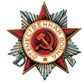 
Подвиг:
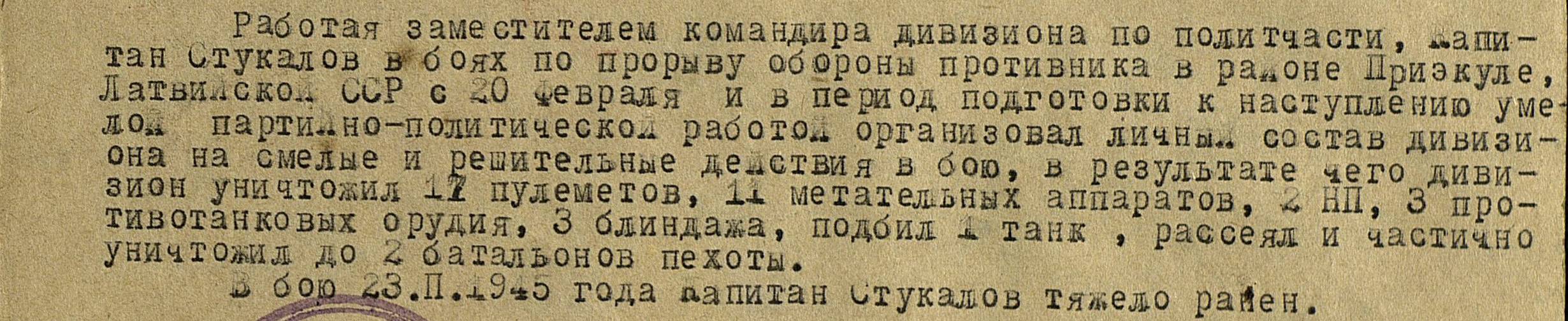 